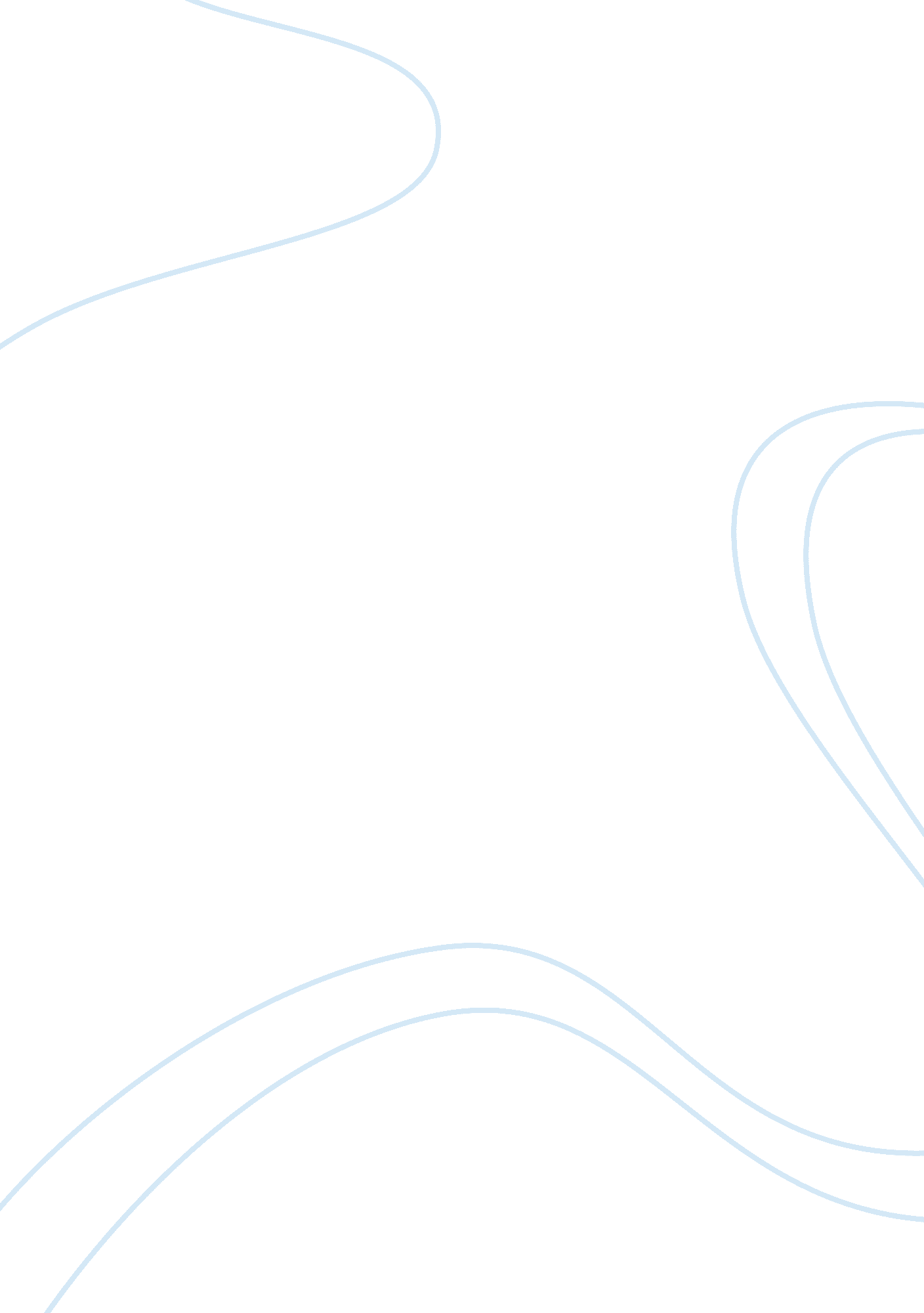 Example of allied therapies essaySociology, Ethics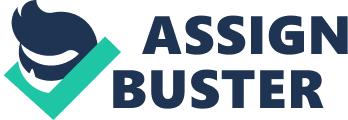 . What are the educational and licensing requirements for that professional? 
The education requirement for a psychologist is a Degree in Psychology in college; furthermore, before they can get a license they should have completed an internship and one years of professional experience. There is also a requirement for continuing education for license renewal. 
The minimum educational requirement for a dietician is a Bachelor’s degree in dietetics, or food and nutrition or another health science field. Before the attainment of a degree, the dietitian to be undergoes internship in order to gain experience. Certification exams are done in some countries, but are not always a requirement in others (McGraw-Hill, 2009). 
2. What is the job responsibilities associated with this professional? 
Psychologists work independently, for instance, doing research or having their own patients and clients. They study the human mental processes and behavior and can interpret it; thus, advice their clients about how to handle issues that affect them mentally. 
Social workers work with people who are socially secluded or have a crisis with their lives. This can include orphans, people with disease or even drug addict and the homeless. They advise them and try to make them comfortable within the society so that they can play their roles. It involves analyzing what individuals go through and finding ways to help. 
Dietitian’s main task entails planning nutritional regimes. They also supervise the preparation and serving of meals. They deal with promoting healthy eating habits by informing how food is prepared or combined as well as how it is served. Thus, they prevent illnesses as well as treat them through promoting health-eating habits (Henderson, 2010). 
3. What are the settings in which they work? 
A professional psychologist is usually in counseling, clinical and educational institutions. Others are also employed within industries. Others can work independently, doing research and having their own clients. This would be allowed after they have acquired enough professional experience for several years. 
Social workers work in various settings that include local authorities, non-governmental agencies, hospitals, and the private sector as well as in hospitals. Other settings include medical health clinics. 
Dietitians are usually involved in the running of kitchens in various institutions like schools and hospitals. They hold managerial positions in these institutions so ensure the nutrition programs are good. They can also promote good eating habits independently by educating the masses; thus, act as consultants. Dietitians can also be involved in research dealing with eating habits. In hospitals, they determine the individual needs of sick patients and recommend a diet regime that the patient can use to get better (Stanfield, 2002). 
4. What are the job possibilities and what is the average rate of pay that can be expected? 
For a psychologist with a doctorate degree the job possibilities are quite good. With the current rate, employment is expected to grow by 24 percent from 2011 to 2022, faster than the average of most occupations. The mean annual wage was between $68, 500 and $98, 000 in June 2011. The wage increases for an individual when they acquire more experience from working for several years (McGraw-Hill, 2009). 
The job opportunities for a social worker are quite big because society is always faced with problems and social workers are needed to help ease what is experienced. They deal with welfare, family support as well as corrections. On average, a social worker can earn between $34, 000 and $60, 000 annually. 
The job opportunities for a dietitian are quite varied and wide. Based on the small number of professionals within this occupation job opportunities are bound to grow. Annually dietitians can earn in between $65, 000 and $90, 000 (McGraw-Hill, 2009). 
5. What are the ethical standards for this profession? 
The ethical standards of a psychologist usually are codes of conduct detailing how they should associate with their clients and they have to consider their behavior as they deal with clients (Steven, 2005). 
Every social worker abides by a code of ethics that guide their daily professional conduct as social workers. These standards summarize the core missions and values and the main functions of the code of ethics. It also details the broad principles to be followed by a social worker and finally the guide is used to provide a basis of adjudication (Steven, 2005). 
The ethical standards for dietitians mainly promote ethical practice. Such policies set the ethical standards acquiring supplies, management of finances, issues about patient care and information provided to clients or patients (Hall, 2006). Therefore, professionals are involved in various roles in the delivery of mental health and allied services. Sometimes they have to work together so that they functions are carried out effectively. All the professions are vital within the delivery of mental health and allied services. Henderson, J. D. (2010). Career Opportunities in the Armed Forces. Oklahoma: InfoBase Publishing. 
Heath, N. I. (1978). Administration in Mental Health. Detroit: Human Sciences Press. 
McGraw-Hill. (2009). Salaries; Modern Hospital, Volume 112. Stockholm: Halley Publishing. 
Peggy Stanfield, Y. H. (2002). Introduction to Health Professions. Cambridge: Jones & Bartlett 
Learning. 
Steven F. Bucky, J. E. (2005). Ethical and legal issues for mental health professionals: a 
Comprehensive handbook of principles and standards, Volume 1. New York: Haworth Maltreatment and Trauma Press 